20240227高餐大師生以台灣隊名義參加德IKA奧林匹克廚藝大賽 榮獲14銀2銅揚名國際為台爭光網路：31報紙：1電台：0電視台：4序日期/媒體標題版面/網址2024/03/05中央社高餐大師生以台灣隊名義參加德IKA奧林匹克廚藝大賽 榮獲14銀2銅揚名國際為台爭光https://www.cna.com.tw/postwrite/chi/364654 2024/02/27風傳媒揚名國際為台爭光！高餐大師生參加德IKA奧林匹克廚藝大賽 榮獲14銀2銅https://www.storm.mg/localarticle/5034078 2024/02/27New Talk新聞德IKA奧林匹克廚藝大賽放異彩  高餐大一舉抱回14銀2銅https://newtalk.tw/news/view/2024-02-27/910125 2024/02/27中時新聞網高餐大組台灣隊赴德參加奧林匹克廚藝大賽 榮獲14銀2銅https://www.chinatimes.com/realtimenews/20240227004376-260405?chdtv2024/02/27台灣新生報高餐大IKA奧林匹克廚藝賽 奪銀https://tw.news.yahoo.com/%E9%AB%98%E9%A4%90%E5%A4%A7ika%E5%A5%A7%E6%9E%97%E5%8C%B9%E5%85%8B%E5%BB%9A%E8%97%9D%E8%B3%BD-%E5%A5%AA%E9%8A%80-122750470.html2024/02/29新唐人亞太台德IKA奧林匹克廚藝大賽 高餐大獲14銀2銅https://www.ntdtv.com.tw/b5/20240229/video/385089.html?%E5%BE%B7IKA%E5%A5%A7%E6%9E%97%E5%8C%B9%E5%85%8B%E5%BB%9A%E8%97%9D%E5%A4%A7%E8%B3%BD%20%E9%AB%98%E9%A4%90%E5%A4%A7%E7%8D%B214%E9%8A%802%E9%8A%852024/02/27Now News高餐大為台爭光！德國IKA奧林匹克廚藝大賽獲14銀2銅好成績https://www.nownews.com/news/63721592024/02/27Yahoo!新聞高餐大IKA奧林匹克廚藝賽 奪銀https://tw.news.yahoo.com/%E9%AB%98%E9%A4%90%E5%A4%A7ika%E5%A5%A7%E6%9E%97%E5%8C%B9%E5%85%8B%E5%BB%9A%E8%97%9D%E8%B3%BD-%E5%A5%AA%E9%8A%80-122750470.html?guccounter=12024/02/27Yahoo!新聞高餐大組台灣隊赴德參加奧林匹克廚藝大賽 榮獲14銀2銅https://tw.news.yahoo.com/%E9%AB%98%E9%A4%90%E5%A4%A7%E7%B5%84%E5%8F%B0%E7%81%A3%E9%9A%8A%E8%B5%B4%E5%BE%B7%E5%8F%83%E5%8A%A0%E5%A5%A7%E6%9E%97%E5%8C%B9%E5%85%8B%E5%BB%9A%E8%97%9D%E5%A4%A7%E8%B3%BD-%E6%A6%AE%E7%8D%B214%E9%8A%802%E9%8A%85-090338726.html2024/02/27Yahoo!新聞高餐大組台灣隊爭光！德國頂尖廚藝賽奪4銀2銅｜#鏡新聞https://tw.news.yahoo.com/%E9%AB%98%E9%A4%90%E5%A4%A7%E7%B5%84%E5%8F%B0%E7%81%A3%E9%9A%8A%E7%88%AD%E5%85%89-%E5%BE%B7%E5%9C%8B%E9%A0%82%E5%B0%96%E5%BB%9A%E8%97%9D%E8%B3%BD%E5%A5%AA4%E9%8A%802%E9%8A%85-%E9%8F%A1%E6%96%B0%E8%81%9E-115110472.html2024/02/27全新大陸新聞網高餐大師生以台灣隊名義參加德IKA奧林匹克廚藝大賽 榮獲14銀2銅揚名國際為台爭光https://full-news.news/archives/42682024/02/27環球日報社高餐大師生以台灣隊名義參加德IKA奧林匹克廚藝大賽榮獲14銀2銅揚名國際為台爭光https://www.worldnews-tw.com/page/news/show.aspx?num=20097&lang=TW2024/02/27媒事看新聞台灣之光　高餐大師生參加德IKA奧林匹克廚藝大賽 榮獲14銀2銅揚名國際https://times.586.com.tw/2024/02/654451/2024/02/27天天上新聞台灣之光　高餐大師生參加德IKA奧林匹克廚藝大賽 榮獲14銀2銅揚名國際https://mknews.com.tw/2024/02/650036/2024/02/27Match生活網台灣之光 高餐大師生參加德IKA奧林匹克廚藝大賽 榮獲14銀2銅https://m.match.net.tw/pc/news/life/20240227/78417642024/02/27Owl News台灣之光　高餐大師生參加德 IKA 奧林匹克廚藝大賽 榮獲 14 銀 2 銅揚名國際https://news.owlting.com/articles/6210142024/02/27Owl News高餐大師生台灣隊參加德 IKA 奧林匹克廚藝大賽　榮獲 14 銀 2 銅https://news.owlting.com/articles/6211112024/02/27LIFE.TW台灣之光　高餐大師生參加德IKA奧林匹克廚藝大賽 榮獲14銀2銅揚名國際https://life.tw/?app=view&no=22741082024/02/27蕃薯藤台灣之光　高餐大師生參加德IKA奧林匹克廚藝大賽 榮獲14銀2銅揚名國際https://n.yam.com/Article/202402274472242024/02/27PChome新聞台灣之光 高餐大師生參加德IKA奧林匹克廚藝大賽 榮獲14銀2銅揚名國際https://news.pchome.com.tw/living/focusnews/20240227/index-70902597172520302009.html2024/02/27波新聞高餐大師生以台灣隊名義參加德IKA奧林匹克廚藝大賽  榮獲14銀2銅揚名國際為台爭光https://www.bo6s.com.tw/news_detail.php?NewsID=781942024/02/27鮮週報四年一度德國世界廚藝奧林匹克競賽 高餐大師生囊括 14銀2銅https://freshweekly.tw/?pn=vw&id=1trl2oownt2m#vw2024/02/27品觀點高餐大組台灣隊赴德參加奧林匹克廚藝大賽 榮獲14銀2銅https://www.pinview.com.tw/News/23819.html2024/02/27Line Today德IKA奧林匹克廚藝大賽放異彩 高餐大一舉抱回14銀2銅https://today.line.me/tw/v2/article/Za9Pn1r2024/02/27壹蘋新聞網為台爭光！遠赴德國IKA奧林匹克廚藝大賽競技　高餐大奪14銀2銅https://tw.nextapple.com/life/20240227/11804519FA8AA6D61DAFF3ACDBB40A5B2024/02/27Owl News漾新聞 | 高餐大代表台灣出賽德 IKA 奧林匹克廚藝大賽 總計奪得 14 銀 2 銅為國爭光https://news.owlting.com/articles/6210192024/02/27經濟日報和光蝦跨海助攻!高餐大青年國家代表隊首征IKA奧林匹克廚藝賽 奪雙銀殊榮https://money.udn.com/money/story/5635/77958792024/02/27蕃薯藤台灣之光！高餐大青年國家代表隊首征IKA奧林匹克廚藝競賽　勇奪雙銀殊榮https://n.yam.com/Article/202402275959072024/02/27Yahoo!新聞「光電養殖蝦」助攻 高餐大德國廚藝大賽奪14銀2銅https://tw.news.yahoo.com/%E5%85%89%E9%9B%BB%E9%A4%8A%E6%AE%96%E8%9D%A6-%E5%8A%A9%E6%94%BB-%E9%AB%98%E9%A4%90%E5%A4%A7%E5%BE%B7%E5%9C%8B%E5%BB%9A%E8%97%9D%E5%A4%A7%E8%B3%BD%E5%A5%AA14%E9%8A%802%E9%8A%85-135009297.html2024/02/27上報IKA奧林匹克廚藝大賽　高餐大榮獲14銀2銅https://www.upmedia.mg/news_info.php?Type=143&SerialNo=1958412024/02/27四季線上IKA奧林匹克廚藝大賽　高雄餐旅大學　１４銀２銅＂大豐收https://www.4gtv.tv/article/20240227110000192024/02/27三立新聞台台灣之光! _光電養殖蝦_跨海助攻 高餐大德國廚藝大賽奪14銀2銅佳績 蔡英文.賴清德發賀電恭賀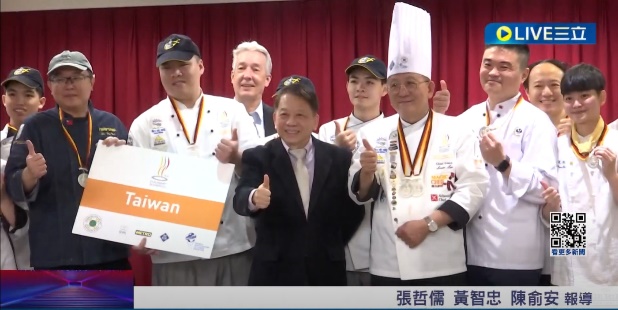 2024/02/27民視新聞IKA奧林匹克廚藝大賽 高雄餐旅大學 １４銀２銅大豐收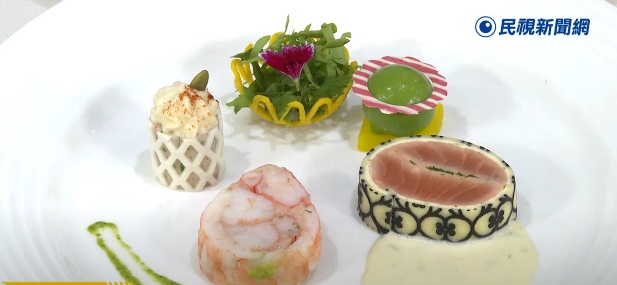 2024/02/27高雄都會台-中嘉寬頻新台灣之光|高餐大學生出國比賽 奪四年一度德國廚藝賽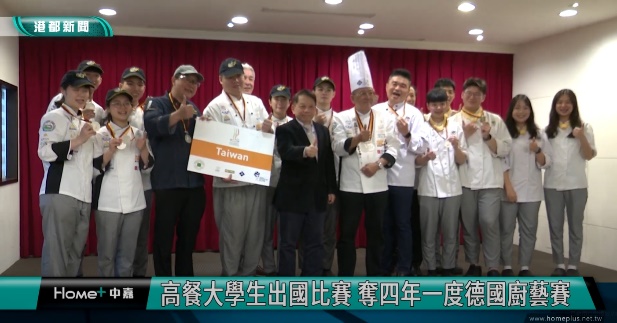 2024/02/29新唐人亞太台德IKA奧林匹克廚藝大賽 高餐大獲14銀2銅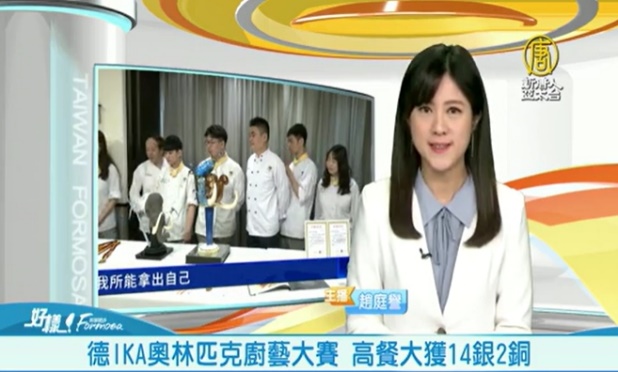 2024/02/27台灣新生報高餐大IKA奧林匹克廚藝賽 奪銀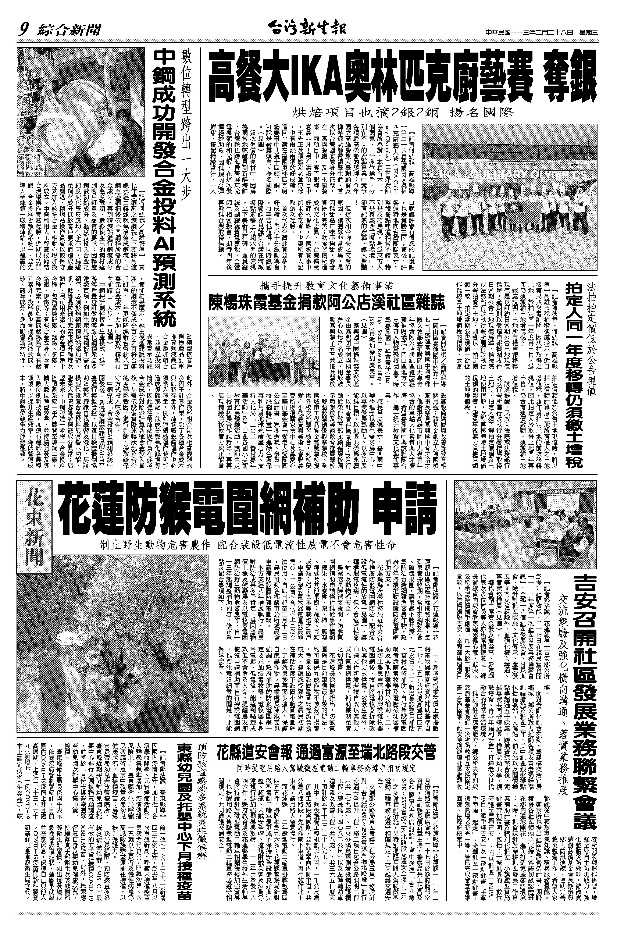 